Sukladno Pravilnik o provedbi postupaka jednostavne nabave Ustanova DES objavljuje slijedeći:POZIV ZA DOSTAVU PONUDANaziv javnog naručitelja : Ustanova DES - Split, 114 br.14, Split, OIB: 23754648622Opis predmeta nabave i tehničke specifikacije: Nabava poštanskih usluga Kod dostave ponuditelj po potrebi mora osigurati isporuku unutar 24 sata unutar cijele Hrvatske.Procijenjena vrijednost nabave: 25.000,00  kuna (bez PDV-a)Evidencijski broj nabave: EJN-15Kriterij za odabir ponude: Najniža cijena   Rok za dostavu ponuda: bez obzira na način dostave do 12:00 sati do dana 27. svibnja 2022. godine (petak).                Ponude će se otvoriti (nejavno)  na adresi Ustanova Des, Split, 114. Brigade 14              dana 30. svibnja 2022. Godine.   Način dostavljanja ponuda i adresa: Ponude se dostavljaju u zatvorenoj omotnici   (naziv i adresa Naručitelja, naziv i adresa Ponuditelja, evidencijski broj nabave,   naziv predmeta nabave i naznaka „ne otvaraj“) na Protokol Ustanove Des, Tajnica   Rok izvršenja: 12 (dvanaest) mjeseci   Kontakt osoba (ime, prezime, telefon, e-mail): Ivana Jonić, ivana.jonic@des.hr, 099/490 4392  Datum objave na internetskim stranicama: 19. svibnja 2022. Godine   Način izrade ponude: Ponuda se izrađuje na način da čini cjelinu, na hrvatskom jeziku i latiničnom pismu.Ponuda se uvezuje jamstvenikom i to na način da se onemogući naknadno vađenje ili umetanje listova. Stranice ponude se označavaju brojem na način da je vidljiv redni broj stranice i ukupan broj stranica ponude. Ponude se pišu neizbrisivom tintom.         Ponuda mora sadržavati: popunjeni ponudbeni listpopunjeni troškovnik iz ovog Poziva ostalo traženo u Pozivu za dostavu ponuda   Rok, način i uvjeti plaćanja:        	Naručitelj će plaćanje računa izvršiti u roku do 60 (šesdeset) dana od dana zaprimanja e- računa   Vrsta, sredstvo i uvjeti jamstva: Ne traži se.   Način određivanja cijene:               Ponuditelj će ispuniti jedinične cijene za sve stavke iz troškovnika i ukupne cijene               za sve stavke iz troškovnika.    Cijenu ponude (u troškovniku i ponudbenom listu) ponuditelj će upisati bez PDV-a,    iznos PDV-a (ukoliko ponuditelj nije u sustavu PDV-a ovo mjesto ostavlja prazno),   te cijenu s PDV-om.   Cijena ponude piše se brojkama u apsolutnom iznosu.   U cijenama su uključeni svi troškovi (materijal, radna snaga, režijski troškovi, i sl.)    kao i sve pristojbe, takse (carina, trošarina) i ostala davanja koja je ponuditelj dužan   platiti iz bilo kojeg razloga.Izjave koje se prilažu:      Ponuditelj mora dostaviti izjavu da se slaže sa traženim u pozivu za dostavu ponude.      Izjava se piše u slobodnoj formi.             Prilog: ponudbeni list i troškovnikI PONUDBENI LIST  nakon što smo proučili zadane uvjete i s njima smo suglasniNaziv i sjedište Ponuditelja:OIB: Broj računa:Ponuditelj u sustavu PDV-a  :   DA  NE  (zaokružiti)Adresa za dostavu pošte:Adresa e-pošte:Kontakt osoba Ponuditelja:      Tel/Mob:Fax:			USTANOVA DES    PREDMET: Nabava poštanskih usluga – EJN-15Cijena ponude bez PDV-a:                                                  _______________________kn PDV:                                                                                    ______________________  knCijena ponude s PDV-om:                                                   ______________________  kn      Rok valjanosti ponude:30 (trideset) dana od krajnjeg roka za dostavu ponudaIme i prezime odgovorne osobe, potpis i pečat: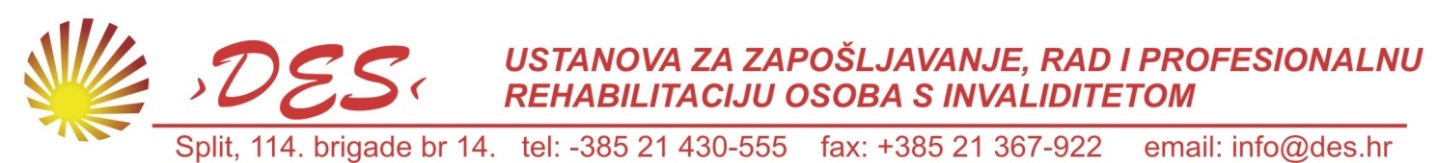 